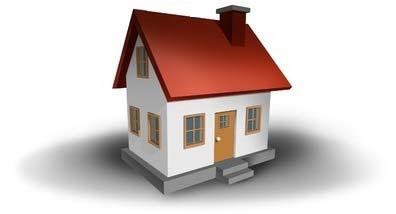 Rent Receiptas rent for the month of __________________________________________________________for the rental property located at: __________________________________________________Landlord:	_______________________________Signature: ________________________________________www.TenantsBC.caDate:  _______________Date:  _______________Date:  _______________Date:  ___________________________Received from:Received from:Received from:__________________________________________________________________the Sum of:the Sum of:________________________________________________________Dollars  $  _______Dollars  $  _______